新 书 推 荐中文书名：《煎饼之旅，扬帆起航！》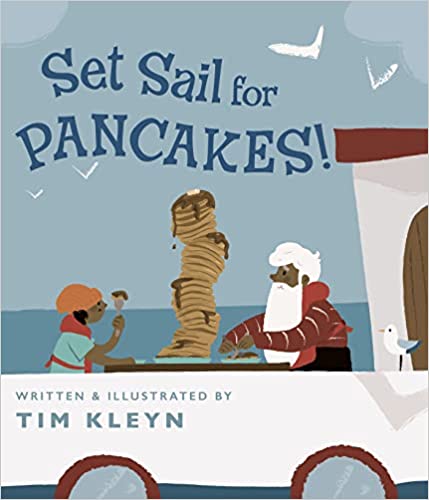 英文书名：Set Sail for Pancakes!作    者：Tim Kleyn出 版 社：Viking Books for Young Readers代理公司：Bookends/ANA页    数：40页出版时间：2022年8月代理地区：中国大陆、台湾审读资料：电子稿类    型：故事绘本想象力丰富的旅程，远方土地上的美味食物，可爱的动物，温馨的亲情一起乘着“白鲸蓝”号去寻找煎饼食材吧！画风惹人喜爱，语言活泼简洁适合低龄小朋友独立阅读，也适合亲子共同阅读内容简介：渴望冒险……和早餐？与一位爷爷和他无畏的孙女一起起航，去远方寻找完美的煎饼食材。玛格特和她的爷爷很喜欢吃煎饼。只是有一个问题……他们没有面粉、牛奶和鸡蛋！但爷爷有一个完美的解决方案：他们将坐上他的“白鲸蓝”号船，到鸡岛、牛岛和面粉厂岛去找材料。煎饼之旅，扬帆起航！作者简介：蒂姆·克莱恩（Tim Kleyn）在西密歇根长大。他在肯德尔艺术与设计学院获得了插图艺术学士学位，毕业后不久就与他的高中女友结婚。他现在与他的妻子和他们的小女儿享受着迷人的生活。蒂姆是一名平面设计师，在他的空闲时间，他喜欢认真地笑，认真地吃，认真地休息。了解关于蒂姆的更多信息，请访问kleynillustration.com。媒体评论：迷人又好玩。如果读者现在还不想吃煎饼，那么在看完这本书他们一定会想吃煎饼的！——Kirkus书评内文插图：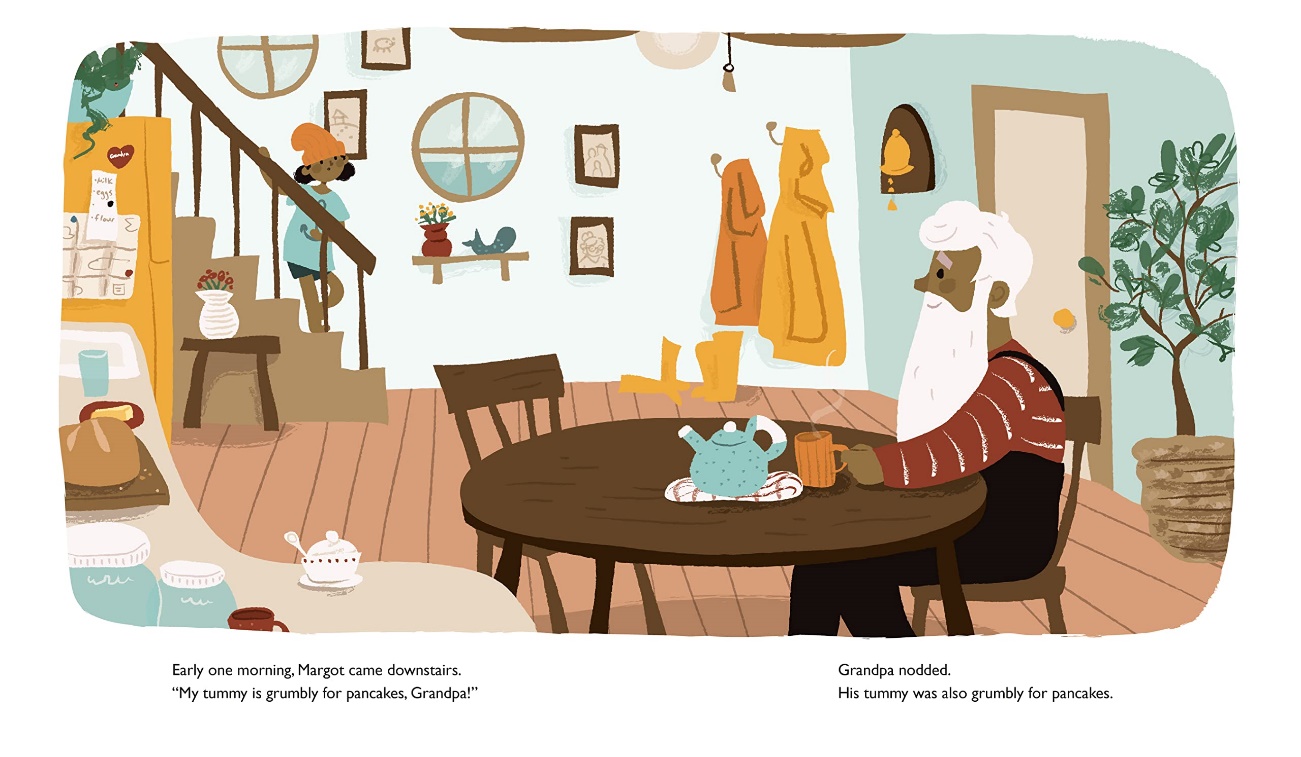 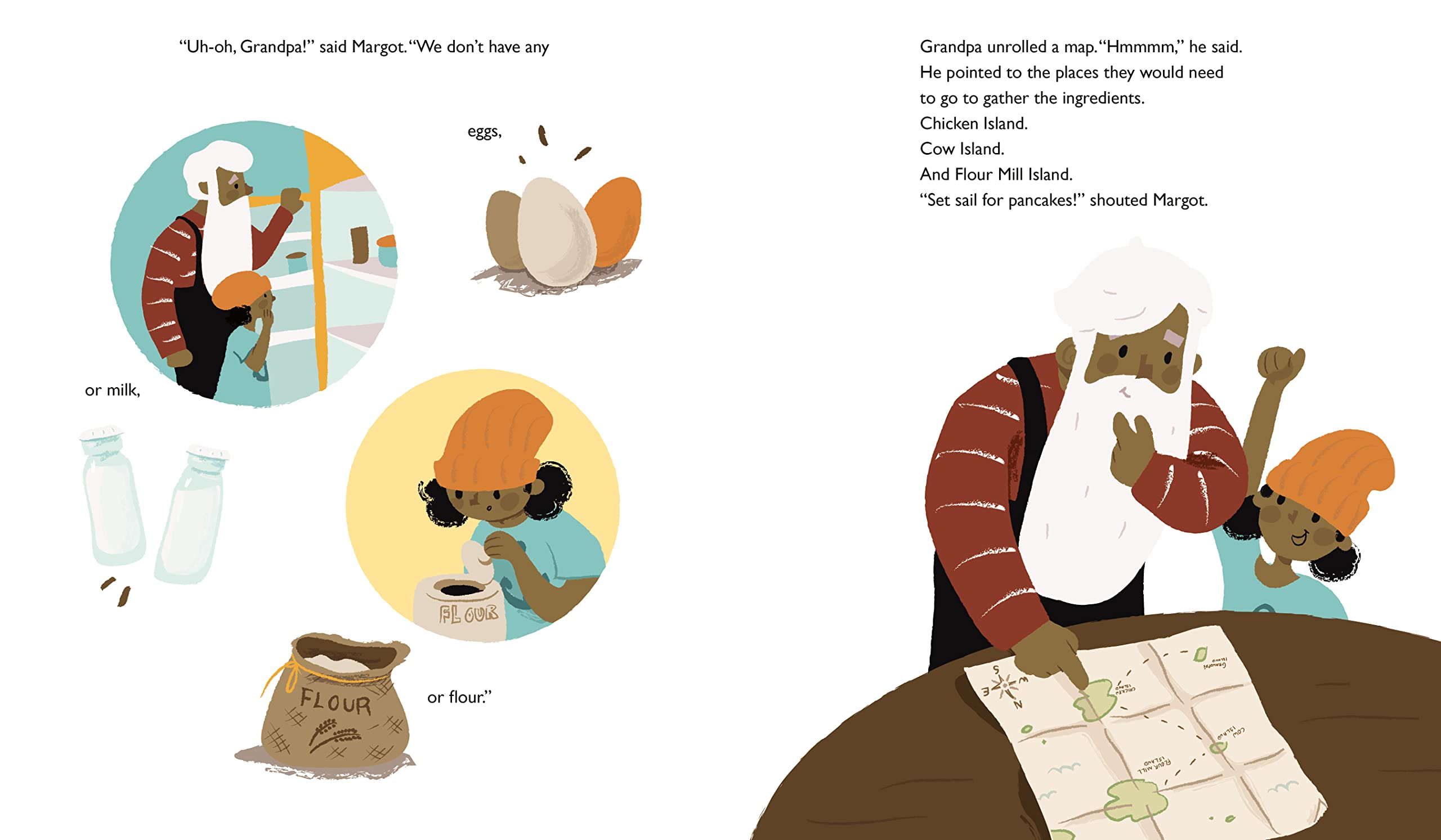 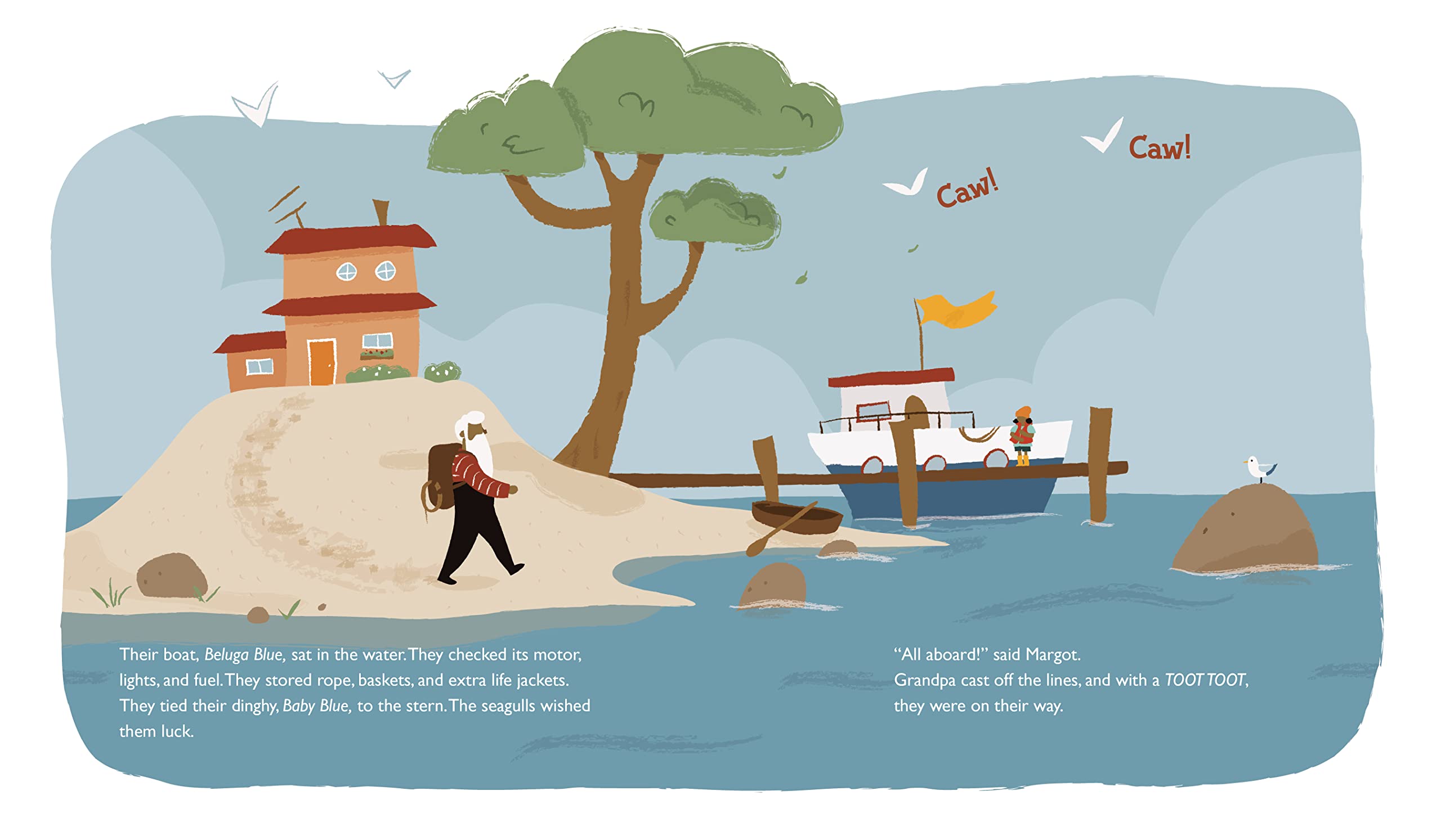 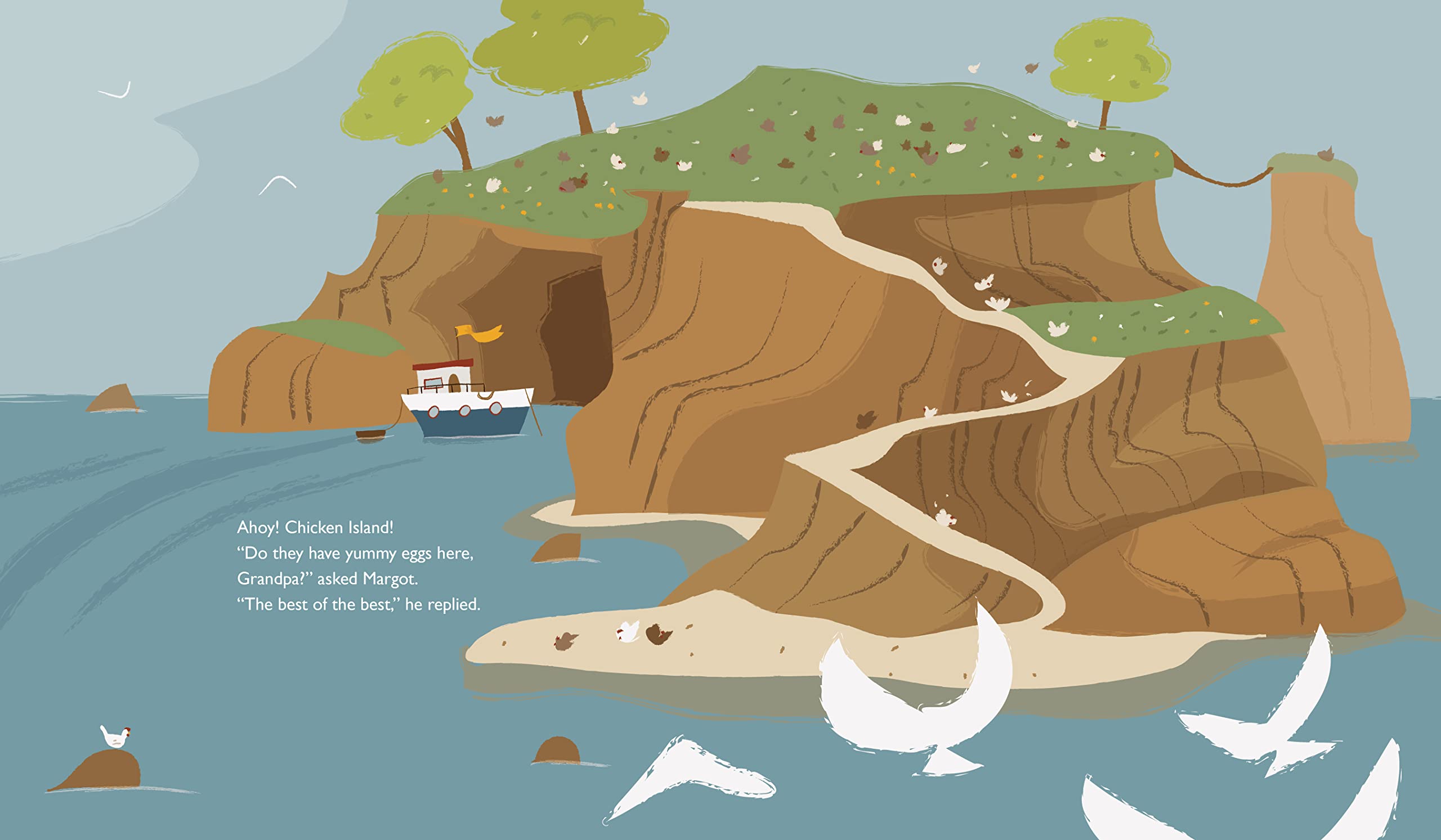 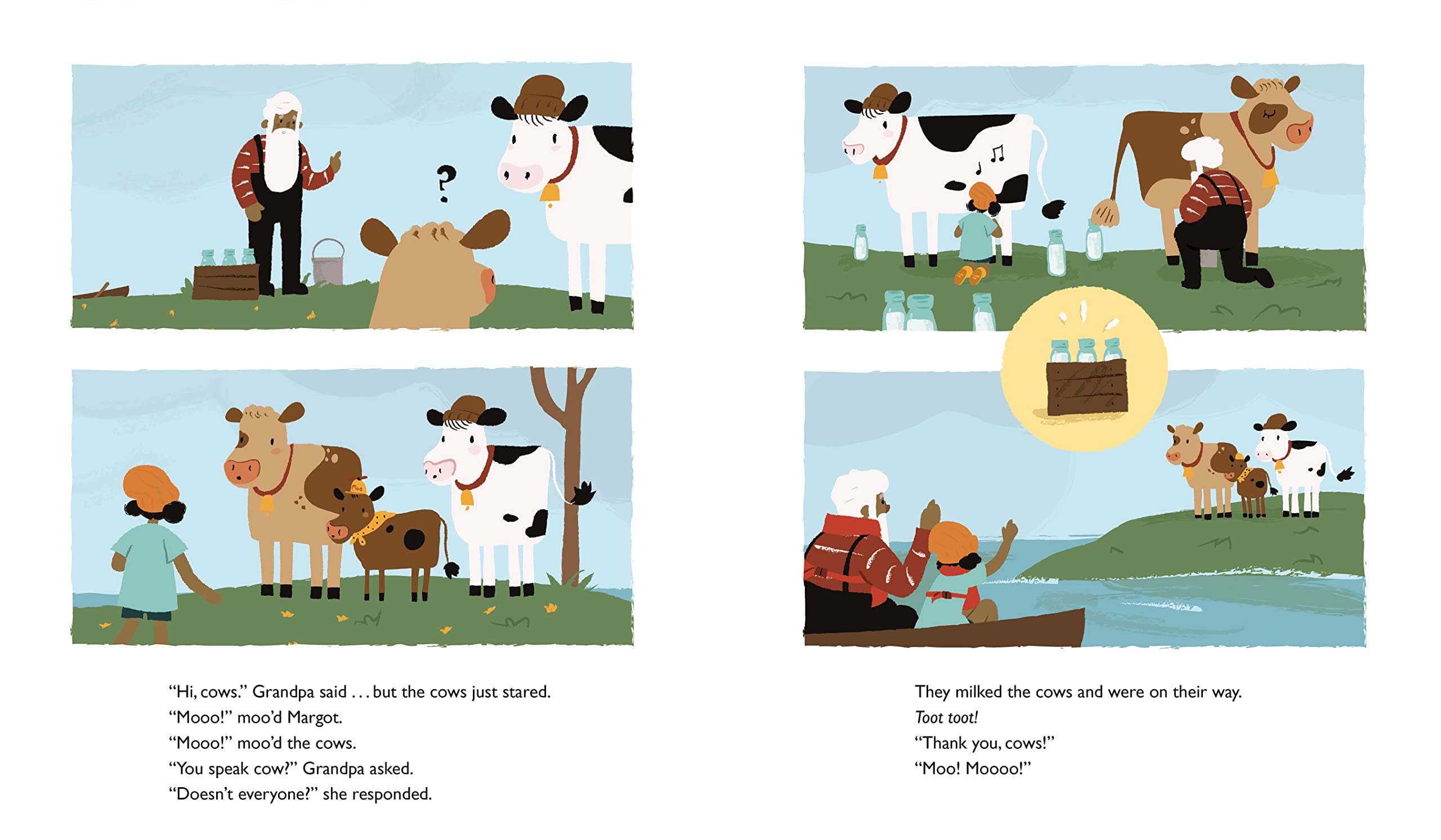 谢谢您的阅读！请将回馈信息发至：Echo Xue（薛肖雁）安德鲁﹒纳伯格联合国际有限公司北京代表处北京市海淀区中关村大街甲59号中国人民大学文化大厦1705室, 邮编：100872电话：010-82449325传真：010-82504200Email: Echo@nurnberg.com.cn网址：www.nurnberg.com.cn微博：http://weibo.com/nurnberg豆瓣小站：http://site.douban.com/110577/微信订阅号：ANABJ2002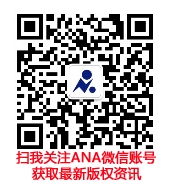 